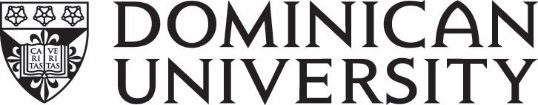 		REQUEST FOR TRANSFER OF FUNDS				IMPORTANT: To ensure that the funds are properly transferred, please provide a reason for the transfer, an account number and/or sundry number for both the debit and credit section, and an account manager’s signature approving the transfer. Submit completed form(s) to the Business Office.  REASON FOR TRANSFER:1.	Debit – Account Sending Funds:ACCOUNT NAME			$ 	ACCOUNT NUMBER		APPROVER: PRINT NAME _________________________________________                      SIGN & DATE _________________________________________2.	Credit – Account Receiving Funds: ACCOUNT NAME			$	ACCOUNT NUMBER		APPROVER: PRINT NAME _________________________________________                      SIGN & DATE _________________________________________